【４歳児】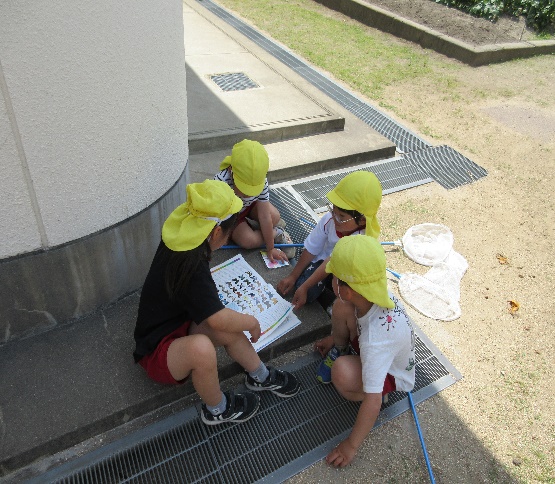 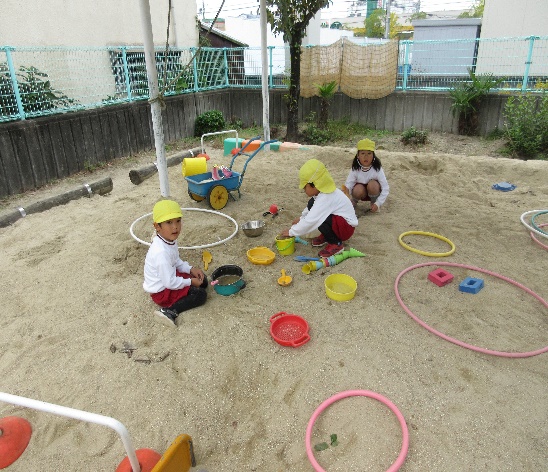 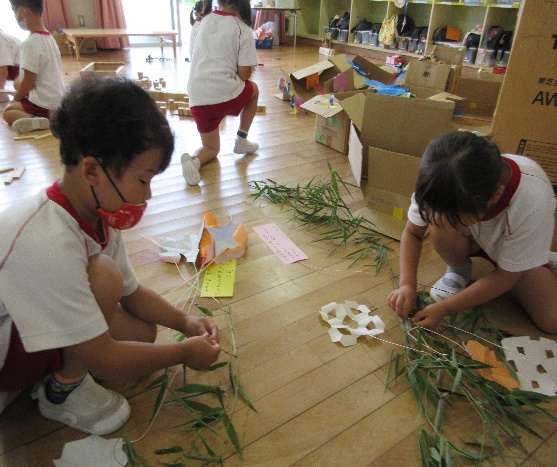 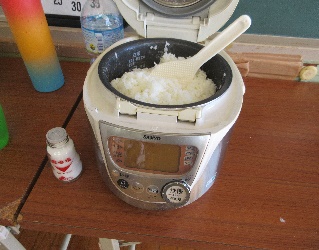 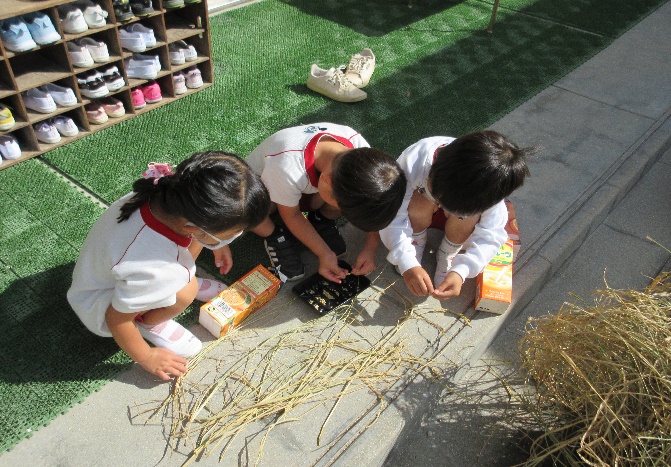 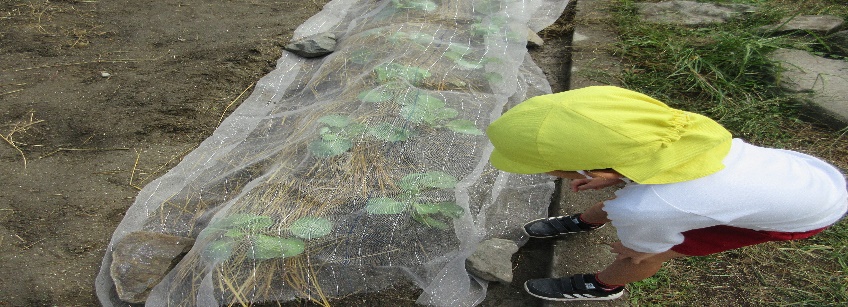 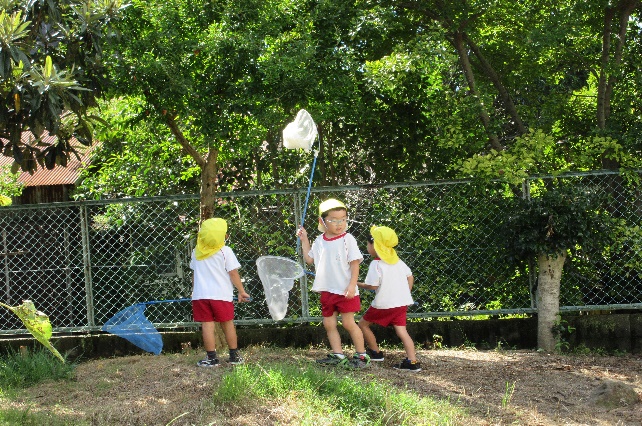 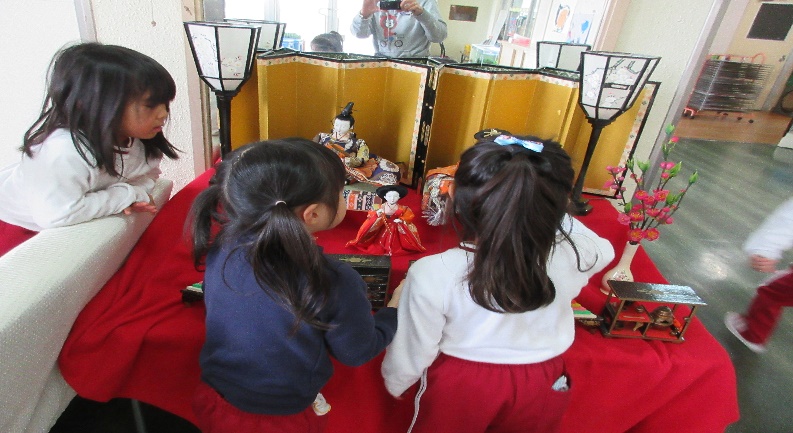 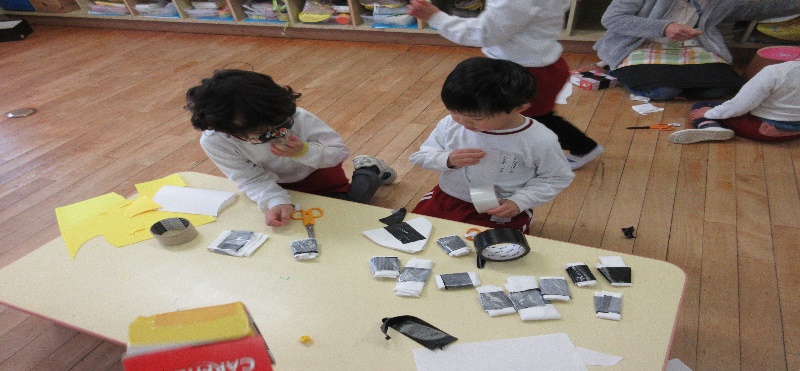 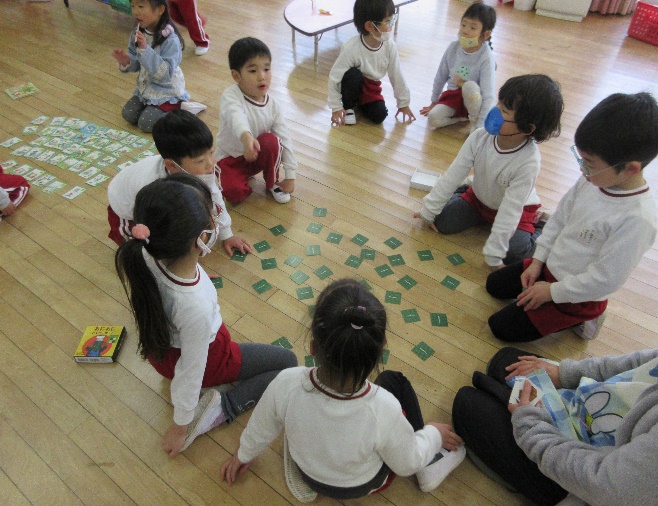 